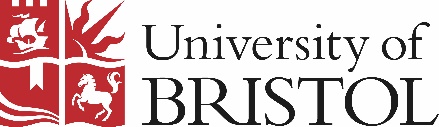 Occupational Health ServiceImmunisation and health surveillance referralThis form must be completed by the Head of School/Service or the School/Service Safety Advisor (SSA) for all staff or students requiring immunisation and/or health surveillance as part of their work or course. The school/service will be re-charged for any immunisations/blood tests undertaken for the individual following this referral. Please provide the cost centre for this in the relevant box below.Details of individual being referred:Signed (HoS/SSA):						Date:			Print name:Contact number:	After completion, please email attachment to: Bristol-occhealth@bristol.ac.ukAn appointment will only be given on receipt of this completed form.Surname:Forename:Date of birth:Job title or student status:School/Service & location:Telephone (work or mobile):E-Mail:E-Mail:E-Mail:School/Service cost centre for the purpose of re-charge:School/Service cost centre for the purpose of re-charge:School/Service cost centre for the purpose of re-charge:Type of hazard requiring surveillanceYesNoContact with human blood/bodily fluids, other unfixed human tissue or biological agents (bacteria, viruses etc).Contact with animals or other respiratory sensitisers.Noise (regular exposure above upper action level or individual at increased risk from noise)Hand arm vibration.Other (e.g. skin irritants)Please give details:Immunisation requirements (if identified from risk assessment)Please give details: